ИТОГИ  КОНКУРСА ЧТЕЦОВ « ПАМЯТИ ПАВШИХ БУДЕМ ДОСТОЙНЫ», В РАМКАХ МЕРОПРИЯТИЙ, ПОСВЯЩЕННЫХ  ДНЮ ПОБЕДЫС 24 АПРЕЛЯ ПО 10 АВГУСТА 2024 ГОДА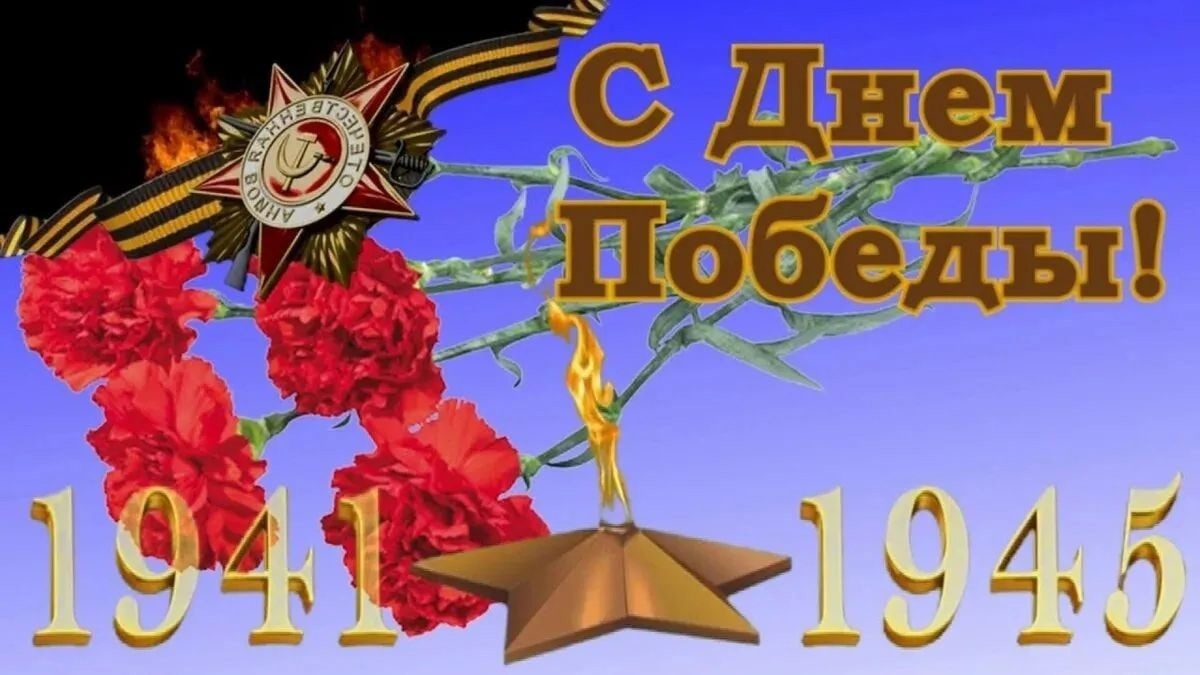 Ф.И.КЛАССБАЛЛЫ МЕСТОВолконитина Василиса1А5ПобедительАбышова Вероника1А4Призер 2Шалагина София1В4Призер 2Стельмащук Анастасия1В4Призер 2Панков Святослав2А4Призер 2Буковцов Михаил 2В5Победитель Свирская Виктория2В4Призер 2Рыжков Максим 2Б5ПобедительОжередова Агния3Б4Призер 2Десятириченко Александра3В5ПобедительКарпова Александра4А5ПобедительШевелев Максим4А5ПобедительРазуваева София4Б5ПобедительВеличко Милолика5А5ПобедительПаклина Варвара5Б5ПобедительВдовина Валерия5Б3Призер  3 Великих Полина5Б4Призер 2Андреева Алиса 5Б5ПобедительКурганова Алиса5Б5ПобедительОсетрова Римма 6А4Призер 2Жаворонкова Мария6В3Призер  3Котельников Роман7А4Призер 2Семенова Сюзанна8А5ПобедительЛисютченко Максим9В5ПобедительЗахарченко Дарина 105ПобедительАВТОР-ИСПОЛНИТЕЛЬАВТОР-ИСПОЛНИТЕЛЬАВТОР-ИСПОЛНИТЕЛЬАВТОР-ИСПОЛНИТЕЛЬХорошун  Таисия8б5Победитель